ЕПИДЕМИОЛОГИЧНА ОБСТАНОВКА ЗА ОБЛАСТ ДОБРИЧ През периода са регистрирани общо 73 случая на заразни заболявания, от които: 25 случая на грип и остри респираторни заболявания (ОРЗ).Общата заболяемост от грип и ОРЗ за областта е 30,35 %ооо на 10000 души.      Регистрирани остри респираторни заболявания (ОРЗ) по възрастови групи през периода: 28 регистрирани случая на заболели от COVID-19. Заболяемост за областта за 14 дни на 100 000 жители към 27.06.2022г. – 28,77 %000 при 46,12 %000 за РБългария.18 случая на въздушно-капкова инфекция-  варицела;1 случай на трансмисивно заболяване – 1 лаймска болест;1 случай на паразитологично заболяване – 1 ехинококоза.На територията на област Добрич през отчетния период няма регистрирани хранителни взривове.ДИРЕКЦИЯ „НАДЗОР НА ЗАРАЗНИТЕ БОЛЕСТИ”Направени проверки на обекти в лечебни заведения за болнична и извънболнична медицинска помощ- 125 бр.Извършени епидемиологични проучвания на регистрирани заразни болести – 48 бр.В отдел Медицински изследвания са изработени общо 319 бр. проби с 8 положителни резултата: 156 бр. паразитологични изследвания с 8 положителни резултата и 163 бр. околна среда.През консултативния кабинет по СПИН /КАБКИС/ е преминало 1 лице. ДИРЕКЦИЯ „МЕДИЦИНСКИ ДЕЙНОСТИ”Извършени са общо 27 проверки, от които 9 на лечебни заведения за болнична помощ, 4 на лечебни заведения за извънболнична помощ и 14 проверки на аптеки. Няма установени нарушения. По Наредба №3 от 05.04.2019г. за медицинските дейности извън обхвата на ЗЗО, за които МЗ субсидира лечебните заведения, и за критериите и реда за субсидиране  на лечебните заведения са извършени 2 проверки в ЛЗБП. Подготвени и изпратени документи за промяна в обстоятелствата към Изпълнителна Агенция Медицински надзор – 1.Една издадена заповед за промяна на състава на ЛКК или промяна часовете за заседания.Приети  и обработени  жалби- 5 бр..За периода в РКМЕ са приети и обработени 102 медицински досиета, извършени са 93 справки, изготвени са 90  преписки и 150 бр. МЕД за протокола за ТП на НОИ, проверени са 68 експертни решения (ЕР).ДИРЕКЦИЯ „ОБЩЕСТВЕНО ЗДРАВЕ”Предварителен здравен контрол: 1 експертен съвет при РЗИ-Добрич. Разгледани са 3 проектни документации, издадено е 1 становище по процедурите на ЗООС, 2 здравни заключения. Участие в ДПК, издадени са 4 становища. Взето участие в 1 Експертен съвет на община, общо разгледани 6 документа и издадено 1 становище.Извършени са 12 проверки на обекти с обществено предназначение (ООП) в процедура по регистрация, вкл. и по изпълнение на предписания. Регистрирани са 6 обекта с обществено предназначение.През периода са извършени общо 222 основни проверки по текущия здравен контрол. Реализираните насочени проверки са общо 225: 127 от тях са извършени във връзка с контрола по тютюнопушенето и продажбата на алкохол; 86 – контрол върху ДДД-мероприятията; 4 – насочена проверка по изпълнение на предписание; 2 – насочени проверки на седмични разписания в учебни заведения ; 1 – по постъпил сигнал; 3 – по Заповед на Областен управител за  проверки  на складове и ББ кубове с негодни за употреба и залежали пестициди на територията на област Добрич; 1 – по писмо на МЗ в места за настаняване на разселени лица от Украйна; 1 – по контрол на отговорни лица - производители на козметични продукти по отношение обозначаването на ароматните алергени. Лабораторен контрол:Питейни води: физико-химичен и микробиологичен контрол – 7 бр. проби, от тях 2 бр. проби не съответстват по микробиологични показатели „Колиформи“ и „Ешерихия коли“.Във връзка с проведен насочен здравен контрол са изследвани 2 бр. проби, които са стандартни.Минерални води: микробиологичен контрол – 4 бр. проби, които са стандартни.Води за къпане: •	морски води: извършено е пробонабиране в 20 зони за къпане и микробиологични изследвания на 20 бр. проби – няма отклонения от здравните норми.•	Лечебна кал – 1 проба – без отклонение.Козметични продукти: физико-химичен контрол – 1 проба – съответства на норманивните изисквания.Биоциди и дезинфекционни разтвори: не са изследвани.Физични фактори на средата: в 1 обект са извършени измервания на шум.По отношение на констатираните отклонения от здравните норми са предприети следните административно-наказателни мерки:- издадени са 7 предписания за провеждане на хигиенни мерки;- издадена е 1 заповед за спиране реализацията и пренасочване на химични смеси;- съставен е 1 акт за установено административно нарушение на физическо лице.Дейности по профилактика на болестите и промоция на здравето (ПБПЗ):Проведени са 8 лекции и 3 обучения с обхванати 245 лица в учебни заведения от гр. Добрич, гр. Балчик и гр. Тервел при провеждането, на които са предоставени 90 бр. здравно-образователни материали. Оказани 7 бр. методични дейности на 11 лица (педагози и медицински специалисти). Участие в заседание на Общински съвет за сътрудничество по етническите и интеграционните въпроси при община град Добрич.СЕДМИЧЕН ОТЧЕТ ПО СПАЗВАНЕ ЗАБРАНАТА ЗА ТЮТЮНОПУШЕНЕЗа 17.06- 23.06.2022 г. по чл. 56 от Закона за здравето са извършени 141 проверки в 141 обекта (8 детски и учебни заведения, 21 лечебни и здравни заведения, 106 други закрити обществени места по смисъла на § 1а от допълнителните разпоредби на Закона за здравето, 6 открити обществени места). Констатирано е нарушение на въведените забрани и ограничения за тютюнопушене в закритите и някои открити обществени места. Издадено е 1 предписание за предприемане на всички необходими мерки с оглед ефективно спазване на забраната за тютюнопушене в помещенията с обособени работни места, където се полага труд, както и в помещенията към тях със спомагателно и обслужващо предназначение.Д-Р СВЕТЛА АНГЕЛОВАДиректор на Регионална здравна инспекция-Добрич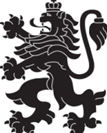 РЕПУБЛИКА БЪЛГАРИЯМинистерство на здравеопазванетоРегионална здравна инспекция-ДобричСЕДМИЧЕН ОПЕРАТИВЕН БЮЛЕТИН НА РЗИ-ДОБРИЧза периода- 17.06- 23.06.2022 г. (25-та седмица)  0-4 г.5-14 г.15-29 г.30-64 г+65 г.общоЗаболяемост %ооо159-1-25 30,35%ооо